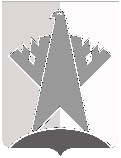 ДУМА СУРГУТСКОГО РАЙОНАХанты-Мансийского автономного округа - ЮгрыРЕШЕНИЕ«20» мая 2022 года                                                                                                                     № 227  г. СургутДума Сургутского района решила:Внести в решение Думы Сургутского района от 23 сентября 2015 года 
№ 752 «Об утверждении Положения о департаменте управления муниципальным имуществом и жилищной политики администрации Сургутского района» следующее изменение:пункт 7 раздела 3 приложения к решению дополнить подпунктами 
7.13 - 7.15 следующего содержания:«7.13) осуществляет подписание договоров управления многоквартирным домом, форма, содержание, условия, срок договоров управления и порядок исполнения которых определяются в соответствии с гражданским и жилищным законодательством Российской Федерации;7.14) обеспечивает проведение на территории сельских поселений, входящих в состав Сургутского района, мероприятий по выявлению правообладателей ранее учтённых объектов недвижимости (зданий, сооружений, помещений, объектов незавершенного строительства), направление сведений о правообладателях данных объектов недвижимости для внесения в Единый государственный реестр недвижимости, если иное не установлено законом Ханты-Мансийского автономного округа – Югры;7.15) обеспечивает подготовку проектов муниципальных правовых актов администрации Сургутского района о выявлении правообладателей ранее учтённых объектов недвижимости (зданий, сооружений, помещений, объектов незавершенного строительства), расположенных на территории сельских поселений, входящих в состав Сургутского района, если иное не установлено законом Ханты-Мансийского автономного округа – Югры.».Председатель Думы Сургутского района 				                                   В.А. ПолторацкийО внесении изменения в решение Думы Сургутского района от 23 сентября 2015 года № 752 «Об утверждении Положения о департаменте управления муниципальным имуществом и жилищной политики администрации Сургутского района»